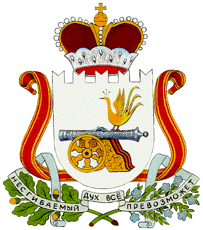 АДМИНИСТРАЦИЯ ПЕРЕВОЛОЧСКОГО СЕЛЬСКОГО ПОСЕЛЕНИЯ РУДНЯНСКОГО РАЙОНА СМОЛЕНСКОЙ ОБЛАСТИ П О С Т А Н О В Л Е Н И Е от 12 сентября  2017 г.  № 104Об утверждении перечня первичных средств пожаротушенияв местах общественного пользованиянаселенных пунктовВ соответствии со статьей 19 Федерального закона от 21.12.1994 
№ 69-ФЗ «О пожарной безопасности», статьями 43, 63 Федерального закона от 22.07.2008 № 123-ФЗ «Технический регламент о требованиях пожарной безопасности», разделом XIX Правил противопожарного режима в Российской Федерации, утвержденных постановлением Правительства Российской Федерации от 25.04.2012 № 390 Администрация Переволочского сельского поселения Руднянского района Смоленской областиПОСТАНОВЛЯЕТ:1.Организаторам мероприятий с массовым пребыванием людей обеспечить наличие на территориях общественного пользования пожарных щитов, укомплектованных немеханизированным инструментом и инвентарем 
по нормам комплектации щитов класса ЩП-В.2.Хранение первичных средств пожаротушения осуществлять 
в соответствии с требованиями инструкций по их эксплуатации, а также обеспечить их сохранность.3.Настоящее постановление вступает в силу с момента подписания и подлежит обнародования путем размещения на информационных стендах в общественных местах.Глава муниципального образования Переволочского сельского поселенияРуднянского района Смоленской области                                     В.А.Черняков